„It all depends on your prior!”Bayes-statisztika és hasonlóságelemzésThomas Bayes a XVIII. században a valószínűségszámítás fontos tételét fogalmazta meg, melyet azonban életében nem publikált. Talán azért, mert sejthette, nem kis felzúdulást kelt majd a valószínűség fogalmának, illetve az ok-okozati kapcsolatok vizsgálatának újszerű megközelítési lehetőségeivel. Bayes személyes motivációja persze pillanatnyilag az anekdota homályában marad, ugyanakkor az tény, hogy a ma már Bayes-tételként ismert összefüggés publikálását fontos viták követték – s tény az is, hogy a tétel maga ma már lényegében középiskolai tananyag.A feltételes valószínűség fogalmának és a teljes valószínűség tételének birtokában formálisan egyszerűen adódik a Bayes-tétel, mely szerint	
Amennyiben azonban a feltételes valószínűség fogalmának ok-okozati jelentést tulajdonítunk, úgy az összefüggés lényegében a következmény vizsgálatából enged az ok valószínűségére következtetnünk. Például így lehet egy egészségügyi gyorsteszt eredményéből arra vonatkozó következtetést levonni, hogy a páciens milyen eséllyel fertőzött valamely adott vírussal.Ez a megközelítés magában hordozza már ugyanakkor azt a fogalmi ellentmondást, ami végső soron a frekventista és bayesiánus statisztikai módszerek mögött ma is húzódik, s ami történetesen a valószínűség fogalmának legalapvetőbb értelmezése. Klasszikus értelemben valószínűségi kérdéseket vethet fel egy kocka vagy érme feldobása, hiszen ezek azonos körülmények között megismételhető események, s a valószínűség fogalma az egyes bekövetkező események relatív gyakoriságának határértéke. Az viszont, hogy holnap esni fog-e az eső, vagy melyik jelölt nyer egy szavazáson, nem ilyen jellegű kérdések – mégis, valahogy természetesnek adódik, ha ezek esetében esélyről, valószínűségről hallunk.Az időjárás, illetve a választások kimenetele elvileg lehetne egy teljesen determinisztikus rendszer, ahol a jelenlegi nem-tudásunk az egyetlen tényező, ami meggátol bennünket abban, hogy a valódi eredményt előrejelezzük. Vagyis nincs itt semmi valószínűségi kérdés – pusztán nem tudunk eleget. Márpedig, ha ez a helyzet, akkor megkérdőjelezhető, szabad-e itt a valószínűség objektív fogalmát alkalmazni, hiszen igen könnyen lehet még tovább fokozni a szubjektív tudás figyelembe vételéből származó furcsaságokat.Vegyünk ehhez egy pénzérmét. Legyen ez szabályos, és pillanatnyilag zárjuk ki, hogy feldobás után esetleg az élén megállhatna. Mielőtt feldobjuk, s ebben mindenki egyet mer talán érteni, mind a fej, mind az írás valószínűsége 0,5. Most én feldobom ezt az érmét, és mielőtt bárki láthatná, melyik oldalára is esett, gyorsan letakarom a tenyeremmel. Hogyan alakulnak ezek után a valószínűségek?Szubjektíve minden továbbra is 0,5-nek tűnik, nem? Hiszen vagy fej, vagy írás; és ez most még csak nem is a Mátyás királyról szóló vicc. Más nézőpontból azonban ez már nem valószínűség kérdése, hiszen az esemény megtörtént, csak legfeljebb mi nem tudunk eleget a körülményekről, hogy a pontos kimenetelt megmondhassuk. De ha valaki készített volna egy nagysebességű videofelvételt az érme feldobásáról, a lassított visszajátszás alapján láthatná, hogyan pörög az érme a levegőben, s akár még azt a rövidke pillanatot is elkaphatta volna, mielőtt a már asztalra érkezett érmét a kezemmel le tudom takarni. Vagy, ha paraván mögött, géppel történik is a feldobás; az érme kezdeti helyzete, a ráható erők pontos nagysága és iránya, illetve a gravitáció, a légellenállás és minden egyéb releváns paraméter figyelembe vételével akár ki is számolhatná, mi kell, hogy a kimenetel legyen.Vagyis innen nézve ez egy biztos esemény; s ugyanez lenne a helyzet akkor is, ha az általam feldobott, majd tenyérrel letakart érme állását én meglesném, de az olvasónak nem árulnám el. Pontosan tudnám a kimenetelt, míg mindenki más találgathatna, és száz véletlenszerűen tippelő embernek nagyjából a fele járna sikerrel.A statisztika nagyon szorosan épül a valószínűségszámításra, s alapvető (tudományos) elvárás, melyet a frekventista megközelítés igyekszik is kielégíteni, hogy a következtetések, amelyeket a statisztika alkalmazásával levonhatunk, objektívek legyenek. Jogosan adódik tehát az igény, hogy a fentebb bemutatott és ahhoz hasonló bizonytalanságokat ki kellene zárni a valószínűség fogalmából, hogy ilyesfajta szubjektivitás ne rondíthasson bele a tudomány objektív működésébe.Érdemes ugyanakkor Bayes tételének állítását egy, az előzőnél konkrétabb megfogalmazásban is megvizsgálni (H0 és H1 alternatív hipotézisek helyességét jelölik, K egy konkrét, elvégzett kísérlet eredménye):	
Ekkor ugyanis módszert kapunk arra, hogy közvetlenül meghatározzuk, milyen mértékben támasztja alá valamely kísérlet a meglévő hipotézisünket – s ez az, ami miatt a tudomány alapvetően alkalmazza a statisztikát. Ennek a kérdésnek a közvetlen megválaszolásához ugyanakkor fel kell használni azt, hogy – a kísérlet elvégzése előtt, s annak tapasztalatai nélkül – milyen esélyt tulajdonítunk a hipotézis helyességének.P(H0) és P(H1) tehát azok a kritikus valószínűségek, amelyek értelmezésénél a frekventista és a bayesiánus statisztika összetűzésbe kerül. Ezek a kiindulási – a priori – valószínűségek viszik a megkérdőjelezhető szubjektivitást a következtetési folyamatba, s képesek a következtetéseket esetleg helytelen irányba is befolyásolni. Ugyanakkor az alkalmazásukkal olyan szakértői információk aknázhatók ki, amelyektől a frekventista megközelítés eltekint, s a nehezen megismételhető, valós helyzetekben pragmatikus döntési mechanizmust kínál a bayesiánus módszer.Érdemes figyelembe venni azt is, hogy a bayesiánus módszer által eredményül szolgáltatott P(H0|K) értékét a frekventista statisztika bizonyos értelemben kerülő úton közelíti meg, éppen annak kihasználásával, hogy P(K|Hi) értékeinek számítása a különböző eloszlások esetében könnyű feladat. Az alábbi ábra a konfidencia-intervallum fogalmát szemlélteti.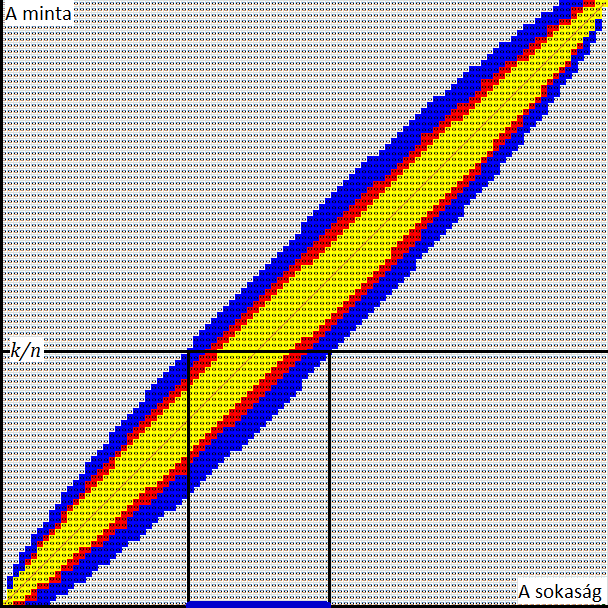 1. ábra: Binomiális eloszlás értéktáblázata (n=100),
oszloponként a legszűkebb 99% (kék), 90% (piros) és 75% (sárga) tartomány színezésével.
Forrás: MS Excel, Pitlik M.Ha például az a kérdés, az ország lakosságának (kereskedelmi célcsoportban) mekkora része kedvel egy bizonyos csokoládét, akkor a közvélemény-kutató által telefonon vagy személyesen felkeresett válaszadók által alkotott mintában mért relatív gyakoriságból (k/n, vízszintes vonal) kell következtetést levonni az országos eredményekre. Ez esetben – egy, a fentihez hasonló – ábrán a vízszintes tengelyen kékkel jelölt és vastagított tartomány az, ahol azt mondhatjuk, hogy amennyiben az országban ennyi a csokoládét kedvelők aránya, akkor legalább 99% eséllyel elhihető, hogy valóban ebből a sokaságból kaptuk a k/n értéket produkáló mintánkat. Ugyanakkor a színes tartományok megállapítása függőlegesen történik, vö. P(K|Hi).Amennyiben valóban arra a kérdésre kíván az ember választ kapni, a kísérlet következtében hogyan értékelje a hipotéziseinek valószínűségét, nagy szükség van „jó” priori-eloszlásokra. A hipotézisek előzetes valószínűségének meghatározása történhet korábbi mérések, adatok alapján, illetve az elemzést végző szakértő további szubjektív mérlegeléseit is alapul véve. Mindaddig, amíg a felhasznált információk mindegyike alaposan dokumentált, utólag is ellenőrizhető, szükség esetén korrigálható a bayesiánus módszerrel végzett hipotézisvizsgálat.Ebből a szempontból kifejezetten jól illeszkedhet a Bayes-statisztika gondolatvilágába a hasonlóságelemzés (COCO) alkalmazása is. A hasonlóságelemzés módszertana ugyanis – hasonlóan a bayesiánus statisztikához – masszív számítástechnikai apparátusra épít, és az emberi szubjektivitásból származó, de mindenkor ellenőrizhető és szükség esetén felülbírálható keretfeltételek (irányvektorok) között mesterségesintelligencia-alapú becsléseket alkalmaz.A fentebb megkezdett példa (csokoládé népszerűsége) alapján a COCO a következőképpen lehet képes releváns a priori információk előállítására. Legyenek ismertek a közvélemény-kutatás végrehajtása előtt is már bizonyos töredékes, „nem-feltétlenül-reprezentatív” adatok, melyek a csokoládé kedveltségére, keresletére vonatkoznak. Lehetnek ezek minimalista felmérések (internetes kérdőív), bizonyos boltok vásárlói adatai etc. A hasonlóságelemzéshez ezek alapján egy objektum-attribútum mátrix (OAM) felállítása szükséges.Az OAM sorfejlécén foglalnak helyet az egyes töredékes minták (objektumok), az oszlopfejlécen pedig azok a jellemzők (attribútumok, Xi), amelyek leírják a minta nem-reprezentativitását, vagyis például a minta és az országos átlag közötti különbséget életkor, nemi eloszlás, kereset, lakóhely típusa etc. tekintetében. Az utolsó oszlop (Y) az adott mintában a csokoládé relatív kedveltségére vonatkozó adat.A fenti OAM méretfüggetlenítése szükséges a hasonlóságelemzés végrehajtása előtt. Ez azt jelenti, hogy minden egyes attribútumon belül az értékeket sorszámozni kell, attól függően csökkenő vagy növekvő sorrendben, hogy milyen szakértői információ / szubjektív tudás van az elemző birtokában arra nézve, hogy az adott attribútum minél nagyobb értéke a csokoládé kedveltségének minél nagyobb vagy kisebb értékével jár együtt. (Például, ha a csokoládéról ismert, hogy idősebbek körében kedveltebb, akkor a minta életkorának országos átlagtól való felfelé eltérését (attribútum) csökkenő sorrendben kell figyelembe venni.)A hasonlóságelemzés során minden attribútum esetében meghatározásra kerül egy monoton csökkenő lépcsősfüggvény, melynek egyes értékei azt fejezik ki, az adott attribútum adott szintje milyen mértékben magyarázza a csokoládé kedveltségének felmért adatát az összehasonlítandó minták között. A hasonlóságelemzési célfüggvény az eredetileg felmért Y-adatok és lépcsősfüggvények alapján előállított objektumonkénti additív becslések eltérésének (delta) minimalizálása.Végeredményben, alacsony hiba esetén, kijelenthető, hogy a különböző töredékes mintákon mért kedveltségi adatok közötti különbségek jól leírhatók a minták demográfiai eltérései alapján, így az országos kedveltségre vonatkozó becslés nyerhető minden attribútum esetén a megfelelő szélső lépcsőértékek összegzésével. Ugyanis az egyes attribútumok rendre az adott minta és az országos átlag eltéréseinek sorszámadatait tartalmazták, így ezen lépcsőértékek egy olyan ideális minta kedveltségi adatára (Y) adnak becslést, amelynek az országos demográfiai paraméterektől minden attribútum esetében minimális az eltérése.Végeredményben a termék országos kedveltségére vonatkozó pontbecslés állítható elő, amelyet paraméterként lehet már használni egy megfelelő várható értékű béta-eloszlás megkonstruálására, s így a konkrétan megrendelt országos reprezentatív közvélemény-kutatás adataival való összevetésre. Az így felállított eljárás minden lényeges ponton támaszkodik a rendelkezésre álló szakértői adatokra (feltételezve azok viszonylagos pontosságát, hiszen az elemzőnek elemi érdeke, hogy ne használjon olyan a priori információkat, amelyek helytelenek). Ezzel párhuzamosan a relatíve számításigényes mesterséges intelligencia és bayesiánus megközelítések alkalmazása mellett minden felhasznált eleme az elemzésnek jól dokumentált és nyomon követhető, vagyis az elemzéstől elvárható objektivitást alapvetően támogatja.Források:Antal, É. (2010). Bayes típusú problémák. (szakdolgozat) ELTE TTKHunyadi, L. (2011). Bayesi gondolkodás a statisztikában. Statisztikai Szemle, 89(10-11). pp. 1150-1171.Pitlik, L. (2014). My-X Team, an Innovative „Idea-Breeding-Farm”. Innoreg KMRIÜPitlik, M. (2017). MS Excel makróval támogatott valószínűségi adatok (vizualizáció)Eisner, J. és Johnson, P. írásai az alábbi internetes oldalon:	
https://www.quora.com/For-a-non-expert-what-is-the-difference-between-Bayesian-and-frequentist-approaches